Additional File 3. Log (DOR) are 3.55 for presepsin (unadjusted), 1.54 for CRP (C-reactive protein), and 2.29 for PCT (procalcitonin). Egger’s test revealed a publication bias in the studies for presepsin (P < 0.05) but not in those for CRP or PCT.PresepsinCRPProcalcitoninEgger’s test p-value = 0.0001Egger’s test p-value = 0.2812Egger’s test p-value = 0.0561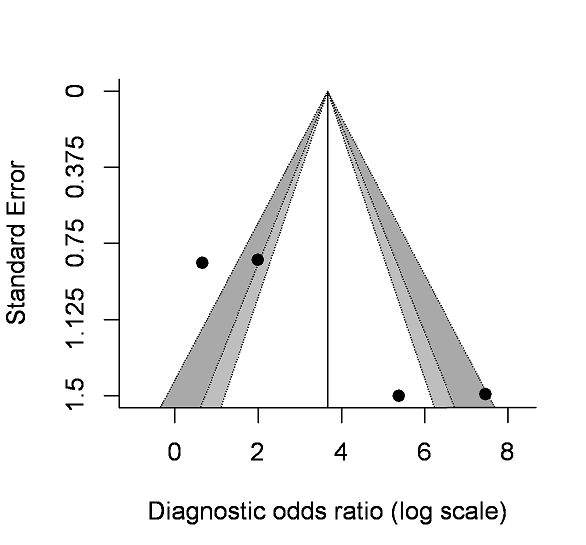 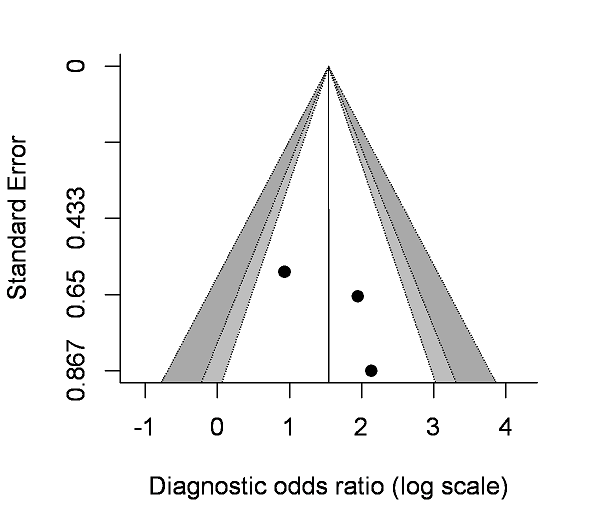 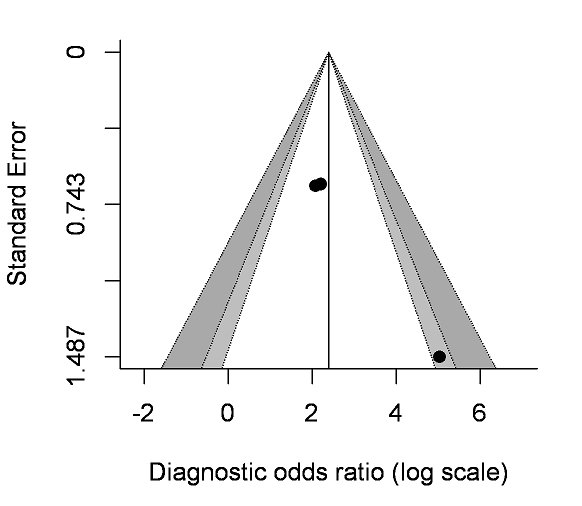 